Mrs. Coes’ Grade Four Lesson Plans	Week One (Tues., April 14-Fri., April 17, 2020)Hi Everyone,Welcome to your continuation of learning plan! If you haven’t already done so, please register your child for the math site that we’ll use over the next little while. I sent out this email on Thursday, so please check it out.Remember that all activities are suggestions and are not mandatory; feel free to pick and choose what works best for you and your child. If you have any questions or concerns, please don’t hesitate to get in touch- we’re in this together!Sincerely,Mrs. CoesLesson Plans for Tuesday, April 14, 2020Part One: Numeracy Outcome(s) N8: Demonstrate an understanding of fractions less than or equal to oneMath Facts Practice: Sign in to Sum Dog  and practice your math facts for 10-15 minutes!Fractions! Watch a quick review of fractions https://www.youtube.com/watch?v=n0FZhQ_GkKwHands-On: Draw pictures to represent these fractions: 1/2,  3/4,  6/8,   9/10, and  1/3For example: ½ could be represented as:Game Time!: Using a deck of cards, find someone to play Addition War with you. Directions: Place cards in a pile and each player draw two cards face up. Each player adds their two cards together. Player with the greatest sum collects the four cards.  All face cards are valued at 10. If a tie occurs, flip again and the winner takes all 8 cards. Player with most cards at the end wins.  For a more challenging game, do this with multiplication instead of adding.Part Two: LiteracyOutcome(s): GCO 4-Students will be expected to select, read, and view with understanding a range of literature, information, media, and visual texts.Click  https://classroommagazines.scholastic.com/support/learnathome/grades-3-5.htmlSelect “Week 1” and then scroll down to “Day1”.Click on “Nothing Can Stop Her” and scroll down to read the article OR click on Text-to-Speech” on the left, for someone to read the article to you!After you read, watch the video "What's Good, Jordan Reeves?" (under the article). When you're done, imagine that you have the opportunity to interview Jordan. What would you ask her? Write down 5-10 interview questions. Be sure to include questions about Jordan's activism!Think Jordan's 3-D printed arm is awesome? We do too! To see 3-D printing in action, watch the video "Dream It, Print It". In your notebook, sketch out a design of what you would make on a 3-D printer.Read for 30 minutes today Example: Set up your stuffies and read to them; read as your parent makes lunch/supper; read before you go to sleep tonight.Lesson Plans for Wednesday, April 15, 2020Part One: Numeracy Outcome(s) N8: Demonstrate an understanding of fractions less than or equal to one Math Facts Practice: Sign in to Sum Dog  and practice your math facts for 10-15 minutes!Fractions! Grab a deck of cards, pencil and paper for this activity.Using the deck of cards, collect all cards that are diamonds      . Write that as a fraction. Hint: the denominator will be 52.b) Next, write down how many of the cards in the deck are even. Be sure to write it as a fraction. c) For the next fraction, count all the aces in the deck and write that as a fraction.     3. Hands-On!: For this activity you will need dice, paper and pencil. a) Roll the dice to create a fraction. You will need to roll for two numbers. Write the bigger number on the bottom of your fraction and the smaller number on the top. b) Create 3 different fractions this way.c) Now draw two different ways to represent each fraction.For example: ½ could be represented asPart Two: LiteracyOutcome(s): GCO 4-Students will be expected to select, read, and view with understanding a range of literature, information, media, and visual texts.Click  https://classroommagazines.scholastic.com/support/learnathome/grades-3-5.htmlSelect “Week 1” and then scroll down to “Day2”.Click on “Why Do Zebras Have Stripes”and scroll down to read the article OR click on “Text-to-Speech” on the left, for someone to read the article to you!After you read, watch the video "What Do Scientists Do," (Under the article). Write your answers to these questions: If you were a scientist, what type of scientist would you be and why? What scientific mysteries would you try to solve?Read for 30 minutes today Example: Set up your stuffies and read to them; read as your parent makes lunch/supper; read before you go to sleep tonight.Lesson Plans for Thursday, April 16, 2020Part One: Numeracy Outcome(s) N8: Demonstrate an understanding of fractions less than or equal to oneMath Facts Practice: Sign in to Sum Dog  and practice your math facts for 10-15 minutes!Fractions! Watch this video for examples of real-life fractions https://www.youtube.com/watch?v=1ke4FQlo9sAHands-On!: Find 10 examples of fractions in your house or yard. Examples: 1/2 of a box of cereal; 3/10 of plates in cupboard are white; 1/3 of your pets are dogs; 1/8 patio stones have a crack. Game Time!: Using a deck of cards, find someone to play Addition War with you. Directions: Place cards in a pile and each player draw two cards face up. Each player adds their two cards together. Player with the greatest sum collects the four cards.  All face cards are valued at 10. If a tie occurs, flip again and the winner takes all 8 cards. Player with most cards at the end wins.  For a more challenging game, do this with multiplication instead of adding.Part Two: LiteracyOutcome(s): GCO 4-Students will be expected to select, read, and view with understanding a range of literature, information, media, and visual texts.Click https://superscience.scholastic.com/issues/2017-18/050118/were-still-here.html#860LScroll down and read the article called “We’re Still Here!” OR click on Text-to-Speech” on the left, for someone to read the article to you!After you read, watch the video "Otters on The Rebound” (in the article). Based on the video and article, record problems that have affected otters' ability to survive. Next to each problem, record how people have worked to solve that problem, or brainstorm ideas for your own solution. What could you do to help protect otters? What could you do to help protect other animals that live in your area?Read for 30 minutes today Example: Set up your stuffies and read to them; read as your parent makes lunch/supper; read before you go to sleep tonight.** Challenge Project: Otters are one of the few animals that use tools. They use rocks to crack open clams and mussels so they can easily eat them. What tool can you design to help you open a sealed plastic bag containing your favorite snack without touching it? Lesson Plans for Friday, April 17, 2020Part One: Numeracy Outcome(s) N8: Demonstrate an understanding of fractions less than or equal to oneMath Facts Practice: Sign in to Sum Dog  and practice your math facts for 10-15 minutes!Fractions: Watch this video about comparing fractions https://www.youtube.com/watch?v=hWQpXGNZSpYHands-On!: For this activity you will need dice, paper and pencil. a) Roll the dice to create 2 fractions. (Write the bigger number on the bottom of your fraction and the smaller number on the top.)b) Once you write the two fractions, draw shapes to represent them, just like in the video. Hint* Remember that the shapes must be the same size to start.Use the   ≤ ≥ symbols to show which is the greater fraction. Do this for 5 sets of fractions.Part Two: LiteracyOutcome(s): GCO 4-Students will be expected to select, read, and view with understanding a range of literature, information, media, and visual texts.Click https://sn56.scholastic.com/issues/2017-18/043018/cats-or-dogs.htmlScroll down and read the article called “Cats or Dogs?” OR click on Text-to-Speech” on the left, for someone to read the article to you!Who makes better pets: cats or dogs? Write a persuasive letter to convince a friend or family member of your position. Will you include similar examples as the ones in the article? Or do you have your own reasons why?Take this quiz to see what kind of pet would be best for you https://kids.nationalgeographic.com/games/personality-quizzes/which-pet/Read for 30 minutes today Example: Set up your stuffies and read to them; read as your parent makes lunch/supper; read before you go to sleep tonight.Science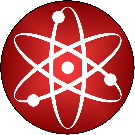 ScienceOff line:Spark:  Think about why birds need a nest?Question:  How do birds build a nest?Do:  Create a plan to build a nest.  Include a pitcture of the nest you want to build and the materials you will use.Make:  Using materials available in nature build a nest.  If your stuck inside make a model of the nest from cardboard, popsicle sticks or even lego!Think:  After your done your nest answer the following:What was the hardest part?What would you change about your design?On-Line learning: This video shows some really neat nests!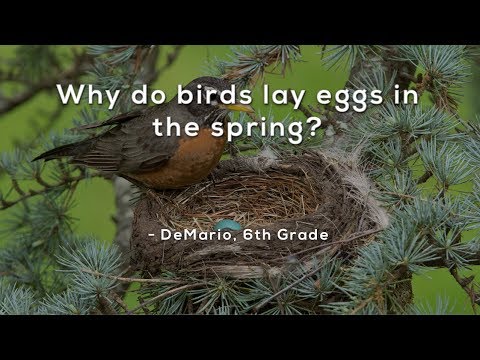 Share a picture of your nest to your teacher:Alison.bush@nbed.nb.caPhysical EducationWhile the 30 minutes of Physical activity a day is meant to be self directed look below for some awesome ideas!While the 30 minutes of Physical activity a day is meant to be self directed look below for some awesome ideas!While the 30 minutes of Physical activity a day is meant to be self directed look below for some awesome ideas!Venture outside!  Create your own chalk exercise course!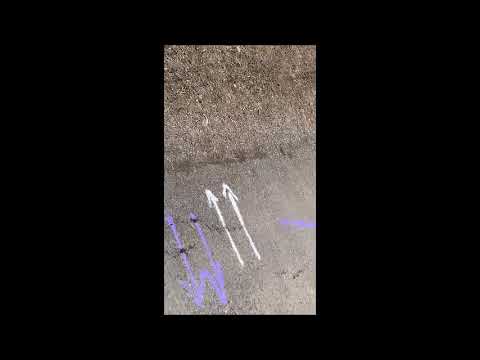 Stuck inside?  Try some Yoga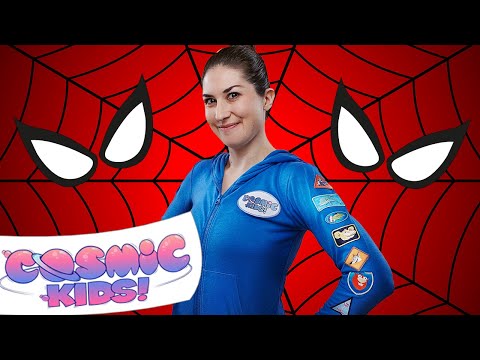 